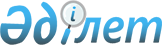 Об утверждении критериев оценки степени риска в сфере частного предпринимательства в области изучения и использования недр
					
			Утративший силу
			
			
		
					Совместный приказ и.о. Министра индустрии и новых технологий Республики Казахстан от 27 сентября 2011 года № 349 и и.о. Министра экономического развития и торговли Республики Казахстан от 1 октября 2011 года № 324. Зарегистрирован в Министерстве юстиции Республики Казахстан 24 октября 2011 года № 7276. Утратил силу совместным приказом Министра по инвестициям и развитию Республики Казахстан от 30 июня 2015 года № 740 и приказ Министра национальной экономики Республики Казахстан от 20 июля 2015 года № 538      Сноска. Утратил силу совместным приказом Министра по инвестициям и развитию РК от 30.06.2015 № 740 и приказ Министра национальной экономики РК от 20.07.2015 № 538 (вводится в действие по истечении десяти календарных дней после дня его первого официального опубликования).      В соответствии с пунктом 4 статьи 13 Закона Республики Казахстан от 6 января 2011 года "О государственном контроле и надзоре в Республике Казахстан", ПРИКАЗЫВАЕМ:



      1. Утвердить прилагаемые критерии оценки степени риска в сфере частного предпринимательства в области изучения и использования недр.



      2. Комитету геологии и недропользования Министерства индустрии и новых технологий Республики Казахстан (Турганбаев Б.М.) обеспечить:



      1) государственную регистрацию настоящего приказа в Министерстве юстиции Республики Казахстан;



      2) официальное опубликование настоящего приказа после его государственной регистрации в Министерстве юстиции Республики Казахстан;



      3) опубликование настоящего приказа на официальном интернет-ресурсе Министерства индустрии и новых технологий Республики Казахстан.



      3. Признать утратившим силу совместный приказ Министра экономики и бюджетного планирования Республики Казахстан от 18 февраля 2010 года № 72 и И.о. Министра энергетики и минеральных ресурсов Республики Казахстан от 15 февраля 2010 года № 30 "Об утверждении критериев оценки степени риска в сфере недропользования" (зарегистрированный в Реестре государственной регистрации нормативных правовых актов № 6078, опубликованный в газетах "Юридическая газета" от 13 мая 2010 года № 67 (1863) и "Заң газеті" от 13 мая 2010 года № 67 (1689)).



      4. Контроль за исполнением настоящего приказа возложить на вице-министра индустрии и новых технологий Республики Казахстан Сауранбаева Н.Е.



      5. Настоящий приказ вводится в действие по истечении десяти календарных дней после дня его первого официального опубликования.      И.о. Министра индустрии         И.о. Министра экономического

      и новых технологий              развития и торговли 

      Республики Казахстан            Республики Казахстан

      ____________________ А. Рау     _______________ М. Кусаинов

Утверждены совместным приказом

И.о. Министра индустрии и новых

технологий Республики Казахстан от

27 сентября 2011 года № 349

и И.о. Министра экономического

развития и торговли Республики

Казахстан от 1 октября 2011 года № 324 

Критерии

оценки степени риска в сфере частного предпринимательства в

области изучения и использования недр 

1. Общие положения

      1. Настоящие Критерии оценки степени риска в сфере частного предпринимательства в области изучения и использования недр (далее - Критерии) разработаны в соответствии с Законами Республики Казахстан от 24 июня 2010 года "О недрах и недропользовании" и от 6 января 2011 года "О государственном контроле и надзоре в Республике Казахстан" для отнесения уполномоченным органом по изучению и использованию недр субъектов, осуществляющих деятельность в области изучения и использования недр, по степеням риска.



      2. В настоящих Критериях используются следующие понятия:



      1) субъект контроля - недропользователь, обладающий правом на проведение операций по недропользованию;



      2) риск в области изучения и использования недр - вероятность причинения вреда состоянию недр, минерально-сырьевой базе в результате деятельности субъектов в области изучения и использования недр с учетом тяжести его последствий. 

2. Виды рисков и распределение субъектов контроля по степеням

риска

      3. Отнесение субъектов контроля по степеням рисков в сфере частного предпринимательства осуществляется на основании объективных критериев - при первичном отнесении и субъективных критериев - при последующем отнесении. 



      4. При первичном распределении, субъекты контроля подразделяются на степени рисков:



      1) к высокой степени риска относятся субъекты контроля:



      осуществляющие деятельность по добыче твердых полезных ископаемых, углеводородного сырья;



      осуществляющие деятельность по добыче подземных вод для водоснабжения городов областного значения, Астана, Алматы.



      2) к средней степени риска относятся субъекты контроля:



      осуществляющие деятельность по разведке твердых полезных ископаемых, углеводородного сырья;



      осуществляющие деятельность по разведке и добыче общераспространенных полезных ископаемых и подземных вод, за исключением субъектов, осуществляющих деятельность по добыче подземных вод для водоснабжения городов областного значения, Астана, Алматы.



      3) к незначительной степени риска относятся субъекты контроля:



      осуществляющие деятельность по разведке и добыче подземных вод для водообеспечения городов районного значения и сельских населенных пунктов;



      осуществляющие деятельность по строительству и (или) эксплуатации подземных сооружений, не связанных с разведкой и (или) добычей.



      5. При последующем распределении субъектов контроля, каждому нарушению присваиваются соответствующие баллы:



      выполнение плановых объемов добычи по проекту разработки месторождения: до 50 % - 20 баллов;



      от 50 % до 70 % - 15 баллов;



      от 70 % до 90 % - 10 баллов;



      от 90 % до 95 % - 5 баллов;



      выполнение плановых объемов вскрыши по проекту разработки месторождения: до 50 % - 20 баллов;



      от 50 % до 70 % - 15 баллов;



      от 70 % до 90 % - 10 баллов;



      от 90 % до 95 % - 5 баллов;



      несоблюдение календарного графика разработки месторождения - 20 баллов;



      ведение работ за пределами проектных контуров - 20 баллов;



      несоблюдение нормативов потерь - 20 баллов;



      необеспечение достоверного учета добычи - 20 баллов;



      несоблюдение обязательств по рациональному и комплексному использованию полезных ископаемых - 20 баллов;



      сверхнормативное сжигание попутного и (или) природного газа - 20 баллов;



      несоблюдение фонда скважин - 20 баллов;



      несоблюдение объемов закачки рабочего агента (воды, газа) для поднятия пластового давления - 20 баллов;



      невыполнение работ по обустройству месторождения согласно проекта - 20 баллов;



      нарушение технического состояния скважин при строительстве и эксплуатации - 20 баллов;



      несоблюдение графика проведения геологоразведочных работ согласно Рабочей программы и проектов разведки - 10 баллов;



      невыполнение объемов исследовательских работ при пробной эксплуатации объекта - 10 баллов;



      непроведение мониторинга подземных вод - 5 баллов;



      отсутствие первичного учета водоотбора на водозаборных сооружениях - 5 баллов.



      Каждый из приведенных рисков рассматривается в количественном формате и используется в качестве сведений для определения степени риска.



      Субъекты набравшие:



      свыше 80 баллов будут отнесены к высокой степени риска;



      от 30 до 80 баллов к средней степени риска;



      до 30 баллов к незначительной степени риска.



      6. В период деятельности, субъекты контроля в сфере частного предпринимательства при допущении нарушений могут переходить из категории низкой степени риска в более высокую степень риска и обратно, с соответствующей кратностью проверок.



      Очередность проведения проверок внутри одной группы риска будет определяться:



      1) по объемам добычи;



      2) по наибольшей сумме набранных баллов.
					© 2012. РГП на ПХВ «Институт законодательства и правовой информации Республики Казахстан» Министерства юстиции Республики Казахстан
				